All. A: Domanda di partecipazioneIl/la sottoscritto/a ______________________________________________ nato/a a ________________________ il____________________ residente a___________________________ Provincia di ___________________ Via/Piazza _______________________________________________n. _________ Codice Fiscale ________________________________________________________, in qualità di ___________________________________________________________ [indicare se il partecipante rientra tra il personale interno alla Istituzione scolastica, se appartiene ad altra Istituzione scolastica, ovvero se è dipendente di altra P.A., o se è esperto esterno]consapevole che la falsità in atti e le dichiarazioni mendaci sono punite ai sensi del codice penale e delle leggi speciali in materia e che, laddove dovesse emergere la non veridicità di quanto qui dichiarato, si avrà la decadenza dai benefici eventualmente ottenuti ai sensi dell’art. 75 del d.P.R. n. 445 del 28 dicembre 2000 e l’applicazione di ogni altra sanzione prevista dalla legge, nella predetta qualità, ai sensi e per gli effetti di cui agli artt. 46 e 47 del d.P.R. n. 445 del 28 dicembre 2000,CHIEDEin qualità di Docente interno;Docente esterno di altre istituzioni scolastiche in collaborazione plurima;Docente esternodi essere ammesso/a a partecipare alla procedura in oggetto in qualità di esperto per il conferimento di n. 1 incarico individuale di esperto per la realizzazione di n. 2 percorsi formativi annuali di lingua e metodologia per docenti (linea di intervento B) secondo il sottoindicato planning:Ogni percorso formativo è rivolto a un gruppo di almeno n. 5 docenti e si svolge con avvio da settembre 2024 e completamento con inclusi gli esami per la certificazione (non obbligatoria) entro il 15 maggio 2025, al fine consentire il raggiungimento dei target della linea di investimento. Sarà valutata la possibilità di erogazione del percorso anche in modalità blended, comunque garantendo la presenza sincrona di esperto e corsisti.Ai fini della partecipazione alla procedura di selezione in oggetto il criterio minimo di ammissione è la Certificazione linguistica QCER: C2I candidati saranno valutati comparativamente sulla base dei seguenti Criteri di selezione per esperti madrelingua - formazione docenti (PNRR DM 65/2023)Gli incarichi da attribuire prevedono l’espletamento delle prestazioni specificate nell’Avviso di selezione relativo. Prestazioni richieste:Percorsi annuali di formazione linguistica per docenti in servizio, che consentano di acquisire un’adeguata competenza linguistico-comunicativa in una lingua straniera (inglese), finalizzata al conseguimento di certificazione di livello B1 e B2, secondo quanto previsto dal Quadro comune europeo di riferimento per la conoscenza delle lingue (QCER) e dal decreto del Ministro dell’istruzione 10 marzo 2022, n. 62. In particolare, L’ESPERTO● progetta ed eroga interventi didattici di formazione per il potenziamento delle competenze linguistiche dei docenti in servizio dell’Istituto sulla base di approcci pedagogici fondati sulla laboratorialità e sul learning by doing, sul problem solving e sull’utilizzo del metodo induttivo, sulla capacità di attivazione dell’intelligenza sintetica e creativa, sull’organizzazione di gruppi di lavoro per l’apprendimento cooperativo; ● collabora con il gruppo di lavoro per il multilinguismo per attività di monitoraggio delle azioni, rilevazione degli impatti sul piano della qualità dell'apprendimento/maturazione delle competenze dei docenti coinvolti, fornisce elementi utili sulla base dei quali possano essere elaborate proposte di aggiornamento del Progetto di Istituto in relazione a curricolo, metodologie, orientamento e valutazione. DESCRIZIONE DELLA PROPOSTA FORMATIVA Obiettivi di apprendimento B1 ● Comprendere i punti salienti di testi chiari in lingua standard sia relativi ad argomenti a loro familiari, sia in contesti di lavoro che di studio o svago. ● Affrontare la maggior parte delle situazioni che potrebbero sorgere durante un viaggio in zone in cui viene utilizzata la lingua. ● Produrre testi semplici e coerenti su argomenti che conoscono o per i quali nutrono un interesse personale. ● Descrivere esperienze, eventi, desideri e aspirazioni, nonché giustificare brevemente opinioni o spiegare progetti. Obiettivi di apprendimento B2 ● Comprendere le idee principali di testi complessi su argomenti sia concreti che astratti, comprese discussioni tecniche nel proprio campo di specializzazione. ● Interagire con un grado di scioltezza e spontaneità che rende del tutto possibile un’interazione regolare con chi parla inglese senza sforzo per entrambe le parti. ● Produrre testi chiari e dettagliati su un’ampia gamma di argomenti e spiegare un punto di vista su una questione di attualità, identificando vantaggi e svantaggi delle varie opzioni. Traguardi per lo sviluppo delle competenze Il docente/corsista dovrà: ● Conseguire competenze comunicative (Listening – Speaking – Reading - Writing) a livello intermedio (B1/B2) del Quadro Comune Europeo di Riferimento per le Lingue Straniere, anche finalizzate all’acquisizione della Certificazione linguistica. ● Sviluppare competenza nell’uso della lingua straniera come strumento di comunicazione interpersonale. ● Ampliare gli orizzonti culturali attraverso il confronto con altre e diverse civiltà. ● Acquisire, attraverso l’esperienza di apprendimento della lingua straniera, abilità trasversali in un’ottica di transdisciplinarietà.Il/la sottoscritto/a ______________________________________________DICHIARAche i recapiti presso i quali si intendono ricevere le comunicazioni sono i seguenti:residenza: _____________________________________________________________indirizzo posta elettronica ordinaria: ________________________________________indirizzo posta elettronica certificata (PEC): __________________________________numero di telefono: _____________________________________________________,autorizzando espressamente l’Istituzione scolastica all’utilizzo dei suddetti mezzi per effettuare le comunicazioni;di essere informato/a che l’Istituzione scolastica non sarà responsabile per il caso di dispersione di comunicazioni dipendente da mancata o inesatta indicazione dei recapiti di cui al comma 1, oppure da mancata o tardiva comunicazione del cambiamento degli stessi;di aver preso visione del Decreto e dell’Avviso e di accettare tutte le condizioni ivi contenute;di aver preso visione dell’informativa di cui all’art. 10 dell’Avviso;di prestare il proprio consenso, ai fini dell’espletamento della procedura in oggetto e del successivo conferimento dell’incarico, al trattamento dei propri dati personali ai sensi dell’art. 13 del Regolamento (UE) 2016/679 e del d.lgs. 30 giugno 2003, n. 196.Ai fini della partecipazione alla procedura in oggetto, il sottoscritto/a __________________________________DICHIARA ALTRESÌdi possedere i requisiti di ammissione alla selezione in oggetto di cui all’art. 2 dell’Avviso prot. n. 2318/U del 07/05/2024  e, nello specifico, di: avere la cittadinanza italiana o di uno degli Stati membri dell’Unione europea; avere il godimento dei diritti civili e politici; non essere stato escluso/a dall’elettorato politico attivo;possedere l’idoneità fisica allo svolgimento delle funzioni cui la presente procedura di selezione si riferisce;non aver riportato condanne penali e di non essere destinatario/a di provvedimenti che riguardano l’applicazione di misure di prevenzione, di decisioni civili e di provvedimenti amministrativi iscritti nel casellario giudiziale; non essere sottoposto/a a procedimenti penali [o se sì a quali]; non essere stato/a destituito/a o dispensato/a dall’impiego presso una Pubblica Amministrazione;non essere stato/a dichiarato/a decaduto/a o licenziato/a da un impiego statale;non trovarsi in situazione di incompatibilità, ai sensi di quanto previsto dal d.lgs. n. 39/2013 e dall’art. 53, del d.lgs. n. 165/2001; ovvero, nel caso in cui sussistano situazioni di incompatibilità, che le stesse sono le seguenti: _________________________________________________________________________________________________________________________________________________________________________________________________________________________________;non trovarsi in situazioni di conflitto di interessi, anche potenziale, ai sensi dell’art. 53, comma 14, del d.lgs. n. 165/2001, che possano interferire con l’esercizio dell’incarico;Si allega alla presente curriculum vitae sottoscritto contenente una autodichiarazione di veridicità dei dati e delle informazioni contenute, ai sensi degli artt. 46 e 47 del D.P.R. 445/2000, [eventuale, ove il presente documento non sia sottoscritto digitalmente] nonché fotocopia del documento di identità in corso di validità.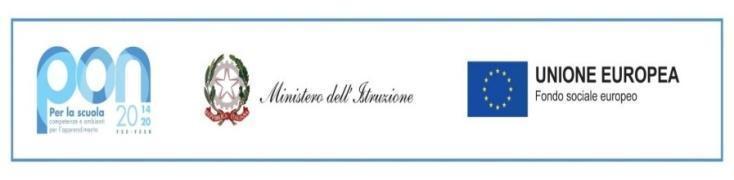 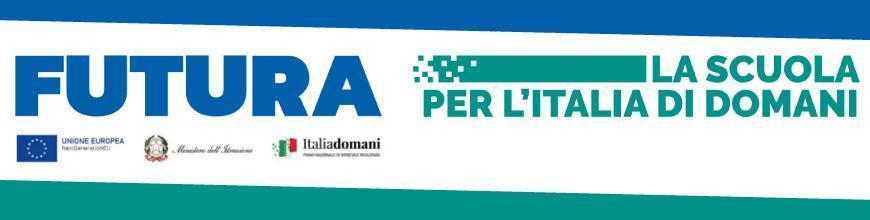 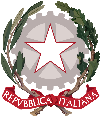 Ministero dell’Istruzione e del MeritoISTITUTO COMPRENSIVO STATALE DI VIALE LIBERTA’Scuole dell’ Infanzia “C. Corsico” - “S. Maria delle Vigne”Scuole Primarie “E. De Amicis” - “ A. Botto”Scuola Secondaria di Primo Grado “G. Robecchi”Viale Libertà, 32 – 27029 Vigevano (PV)  Tel. 0381/42464 -  Fax  0381/42474e-mail pvic83100r@istruzione.it -  Pec: pvic83100r@pec.istruzione.itSito internet: www.icvialelibertavigevano.edu.itCodice Fiscale  94034000185Codice Meccanografico: PVIC83100RISTITUTO COMPRENSIVO STATALE DI VIALE LIBERTA’Scuole dell’ Infanzia “C. Corsico” - “S. Maria delle Vigne”Scuole Primarie “E. De Amicis” - “ A. Botto”Scuola Secondaria di Primo Grado “G. Robecchi”Viale Libertà, 32 – 27029 Vigevano (PV)  Tel. 0381/42464 -  Fax  0381/42474e-mail pvic83100r@istruzione.it -  Pec: pvic83100r@pec.istruzione.itSito internet: www.icvialelibertavigevano.edu.itCodice Fiscale  94034000185Codice Meccanografico: PVIC83100R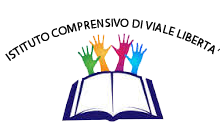 OGGETTO:  Piano nazionale di ripresa e resilienza, Missione 4 – Istruzione e ricerca – Componente 1 – Potenziamento dell’offerta dei servizi di istruzione: dagli asili nido alle università – Investimento 3.1 “Nuove competenze e nuovi linguaggi”, finanziato dall’Unione europea – Next Generation EU – “Azioni di potenziamento delle competenze STEM e multilinguistiche” – Intervento  B – Realizzazione di percorsi formativi di lingua e di metodologia di durata annuale, finalizzati al potenziamento delle competenze linguistiche dei docenti in servizio e al miglioramento delle loro competenze metodologiche di insegnamento.Azioni di potenziamento delle competenze STEM e multilinguistiche(D.M. n. 65/2023)ALLEGATO “A” ALL’AVVISODOMANDA DI PARTECIPAZIONEProcedura di selezione interno/esterno per il conferimento di n. 1 incarico individuale di esperto per la realizzazione di n. 2 percorsi formativi annuali di lingua e metodologia per docenti (linea di intervento B) secondo il sottoindicato planning:Ogni percorso formativo è rivolto a un gruppo di almeno n. 5 docenti e si svolge con avvio da settembre 2024 e completamento con inclusi gli esami per la certificazione (non obbligatoria) entro il 15 maggio 2025, al fine consentire il raggiungimento dei target della linea di investimento. Sarà valutata la possibilità di erogazione del percorso anche in modalità blended, comunque garantendo la presenza sincrona di esperto e corsisti. InterventoGrado di scuolaPercorso formativoDestinatariOreUCSPercorsi annuali di lingua e metodologia per docentiInfanzia, Primaria e SecondariaPotenziamento lingua inglese livello B1 del CEFR (2 percorsi) eventualmente finalizzato a una certificazioneDocenti30 x 1€ 122/h EspertoPercorsi annuali di lingua e metodologia per docentiInfanzia, Primaria e SecondariaPotenziamento lingua inglese livello B2 del CEFR (2 percorsi) eventualmente finalizzato a una certificazioneDocenti30 x 1€ 122/h EspertoCRITERI DI SELEZIONE PER ESPERTI MADRELINGUA - FORMAZIONE DOCENTI - INTERVENTO B - PNRR DM 65/2023Criteri minimi di ammissione: Certificazione linguistica QCER: C2CRITERI DI SELEZIONE PER ESPERTI MADRELINGUA - FORMAZIONE DOCENTI - INTERVENTO B - PNRR DM 65/2023Criteri minimi di ammissione: Certificazione linguistica QCER: C2TABELLA DI VALUTAZIONE TITOLIPUNTILaurea magistrale o da vecchio ordinamento in area linguistico-letteraria5Altra laurea3Esperienze di docenza di lingua inglese in corsi preparatori alle certificazioni linguistiche B1 Preliminary, B2 First, C1 Advanced, C2 Proficiency (2 pti per ogni esperienza)6Certificazioni informatiche/Attestati CISCO, ICDL, EIPASS inerenti Reti informatiche1 TOTALE15Luogo e dataFirma del Partecipante_______________, __________________________________________